Combinational circuits:A combinational circuit consists of logic gates whose output at any time are determined directly from the values of the present inputs.inputs                                                                                                   outputs     Design procedure:The procedure involves the following steps:1-Determine the required number of inputs and outputs.2-Drive the  truth table.3-Obtain the simplified Boolean function for each output.4-Draw the logic diagram.Half adder (H.A.):To design a circuit that adds two numbers each of one bit for example:  Two  inputs           1                         0                      1                                  0                            1  +                     0 +                   0 +                              1 +   Two  output       1  0                       0                      1                                 1A             B             C            S     0              0               0            00              1               0             1          S= A B  +   A B1              0               0             1           C=   A B		1               1               1            0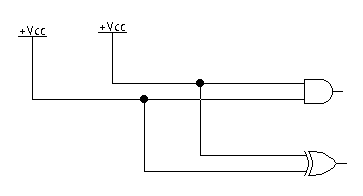 Using NAND  gates  only :S =  A B   +   A BS  = A B  +  A B       =   A B      .     A B      =      X   .   Y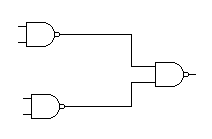 	 	C= C     = A B  =   A B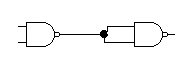 Full adder (F. A):في حالة جمع عددين كل واحد مكون من 2-bit  أي لتصميم دائرة تجمع ال bits في المرحلة الثانية و ما بعدها:Ci              1A              0        1B               1        1 + 1               0         0Carry                 sum